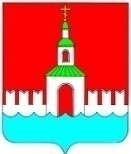  АДМИНИСТРАЦИЯ ЮРЬЕВЕЦКОГОМУНИЦИПАЛЬНОГО РАЙОНАИВАНОВСКОЙ ОБЛАСТИПОСТАНОВЛЕНИЕ	от 18.10.2016  № 437    	             г. Юрьевец   О внесение изменений в постановление администрации Юрьевецкого муниципального района от 17.05.2016 № 150 «Об утверждении Положения об организации регулярных перевозок пассажиров и багажа автомобильным транспортом на территории Юрьевецкого муниципального района» 	В целях приведения в соответствие с действующим законодательством и в соответствии с экспертным заключением аппарата Правительства Ивановской области от 30.08.2016 г. № 2340, администрация Юрьевецкого муниципального района ПОСТАНОВЛЯЕТ: 1. Внести в постановление администрации Юрьевецкого муниципального района  от 17.05.2016 № 150 «Об утверждении Положения об организации регулярных перевозок пассажиров и багажа автомобильным транспортом на территории Юрьевецкого муниципального района»  следующие изменения:название постановления изложить в следующей редакции: «Об утверждении Положения об организации регулярных перевозок пассажиров и багажа автомобильным транспортом между поселениями в границах Юрьевецкого муниципального района»;в преамбуле постановления слова «пунктом 7 части 1 статьи 16» заменить на слова «пунктом 6 статьи 15»; в пункте 1 постановления и приложение №1 к постановлению слова: «на территории Юрьевецкого муниципального района» заменить словами: «между поселениями в границах Юрьевецкого муниципального района».   2. Настоящее постановление обнародовать путем размещения на информационных стендах Юрьевецкого муниципального района, расположенных по следующим адресам: - г. Юрьевец, ул. Советская, д.37;    - г. Юрьевец, ул. Советская, д.97; - Юрьевецкий район, с. Ёлнать, ул. Сиротина, д.6; - Юрьевецкий район, с. Соболево, ул. Молодежная, д.4; - Юрьевецкий район, д. Михайлово,  ул. Советская, д. 14 аи разместить на официальном сайте администрации Юрьевецкого муниципального района Ивановской области в информационно-телекоммуникационной сети «Интернет».3.  Контроль исполнения настоящего постановления возложить на заместителя главы администрация района  Добрягина С.М..Глава Юрьевецкого муниципального района 		Тимошенко Ю.И. 